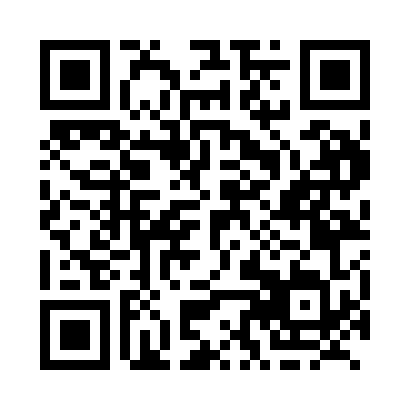 Prayer times for Assineau, Alberta, CanadaWed 1 May 2024 - Fri 31 May 2024High Latitude Method: Angle Based RulePrayer Calculation Method: Islamic Society of North AmericaAsar Calculation Method: HanafiPrayer times provided by https://www.salahtimes.comDateDayFajrSunriseDhuhrAsrMaghribIsha1Wed3:485:581:386:509:1911:292Thu3:475:551:386:519:2111:303Fri3:465:531:386:529:2311:314Sat3:455:511:376:539:2511:315Sun3:435:491:376:559:2711:326Mon3:425:471:376:569:2911:337Tue3:415:451:376:579:3111:348Wed3:405:431:376:589:3211:359Thu3:395:411:376:599:3411:3610Fri3:385:391:377:009:3611:3711Sat3:375:371:377:019:3811:3812Sun3:365:351:377:029:4011:3913Mon3:355:331:377:039:4211:4014Tue3:355:321:377:049:4411:4115Wed3:345:301:377:059:4511:4116Thu3:335:281:377:079:4711:4217Fri3:325:261:377:089:4911:4318Sat3:315:251:377:099:5111:4419Sun3:305:231:377:099:5211:4520Mon3:305:211:377:109:5411:4621Tue3:295:201:377:119:5611:4722Wed3:285:181:387:129:5711:4823Thu3:275:171:387:139:5911:4824Fri3:275:161:387:1410:0111:4925Sat3:265:141:387:1510:0211:5026Sun3:265:131:387:1610:0411:5127Mon3:255:121:387:1710:0511:5228Tue3:245:101:387:1810:0711:5329Wed3:245:091:387:1810:0811:5330Thu3:235:081:387:1910:0911:5431Fri3:235:071:397:2010:1111:55